РАЗНОВОЗРАСТНАЯ ГРУППА «НЕПОСЕДЫ»2 ЭТАЖ ГРУППА № 4ВОЗРАСТ ДЕТЕЙ: 5-7 ЛЕТВОСПИТАТЕЛЬ:  ЛОБАНОВА ЕКАТЕРИНА ГРИГОРЬЕВНАВОСПИТАТЕЛЬ: БОРОДЬКО ЕЛИЗАВЕТА ЕВГЕНЬЕВНАПОМОЩНИК ВОСПИТАТЕЛЯ: ХУРСА АНАСТАСИЯ АЛЕКСЕЕВНА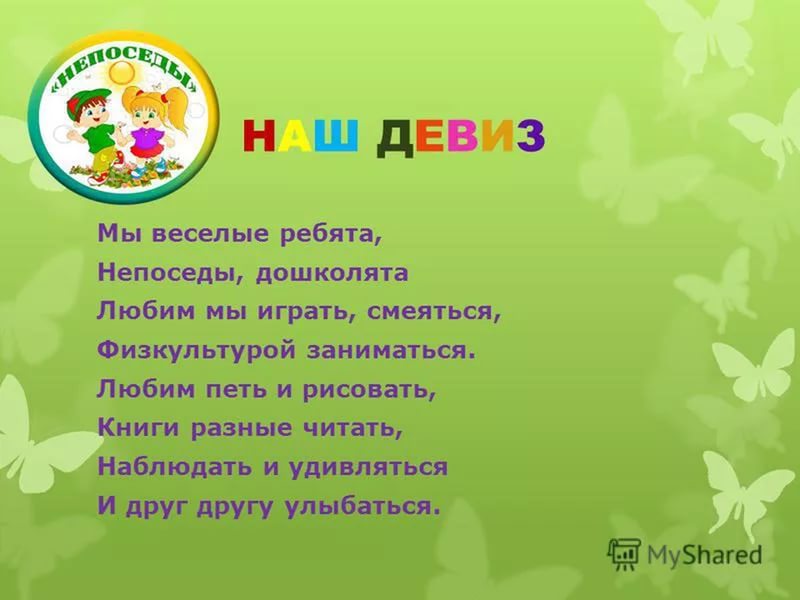 